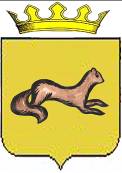 КОНТРОЛЬНО-СЧЕТНЫЙ ОРГАН ОБОЯНСКОГО РАЙОНАКУРСКОЙ ОБЛАСТИ306230, Курская обл., г. Обоянь, ул. Шмидта д.6, kso4616@rambler.ruЗАКЛЮЧЕНИЕ №98на проект решения Представительного Собрания Обоянского района Курской области «О внесении изменений в Положение о порядке оплаты труда муниципальных служащих муниципальной службы Обоянского района Курской области, утвержденное решением Представительного Собрания Обоянского района Курской области от 29.04.2009 №4/23 «Об утверждении Положения о порядке оплаты труда муниципальных служащих Обоянского района Курской области в новой редакции»г.Обоянь                                                                                                            05.12.2016 г.При проведении экспертизы представленного проекта Решения установлено следующее:Представленным проектом Решения Представительного Собрания «Обоянского района» Курской области предлагается внести изменения в Положение о порядке оплаты труда муниципальных служащих муниципальной службы Обоянского района Курской области, утвержденное решением Представительного Собрания Обоянского района Курской области от 29.04.2009 №4/23 «Об утверждении Положения о порядке оплаты труда муниципальных служащих Обоянского района Курской области» с последующими изменениями и дополнениями.В соответствии с п. 2. ст. 22, Федерального закона от 02.03.2007 N 25-ФЗ "О муниципальной службе в Российской Федерации": «Органы местного самоуправления самостоятельно определяют размер и условия оплаты труда муниципальных служащих. Размер должностного оклада, а также размер ежемесячных и иных дополнительных выплат и порядок их осуществления устанавливаются муниципальными правовыми актами, издаваемыми представительным органом муниципального образования в соответствии с законодательством Российской Федерации и законодательством субъектов Российской Федерации.».Таким образом, представленный проект подготовлен в соответствии с положениями Федерального закона от 02.03.2007 N 25-ФЗ "О муниципальной службе в Российской Федерации".Контрольно-счетный орган Обоянского района Курской области рекомендует Представительному Собранию Обоянского района Курской области рассмотреть, предложенный проект Решения на заседании Представительного Собрания Обоянского района Курской области.Председатель Контрольно-счетного органа Обоянского района Курской области                                                         С. Н. Шеверев